Планируемые результаты освоения учебного курса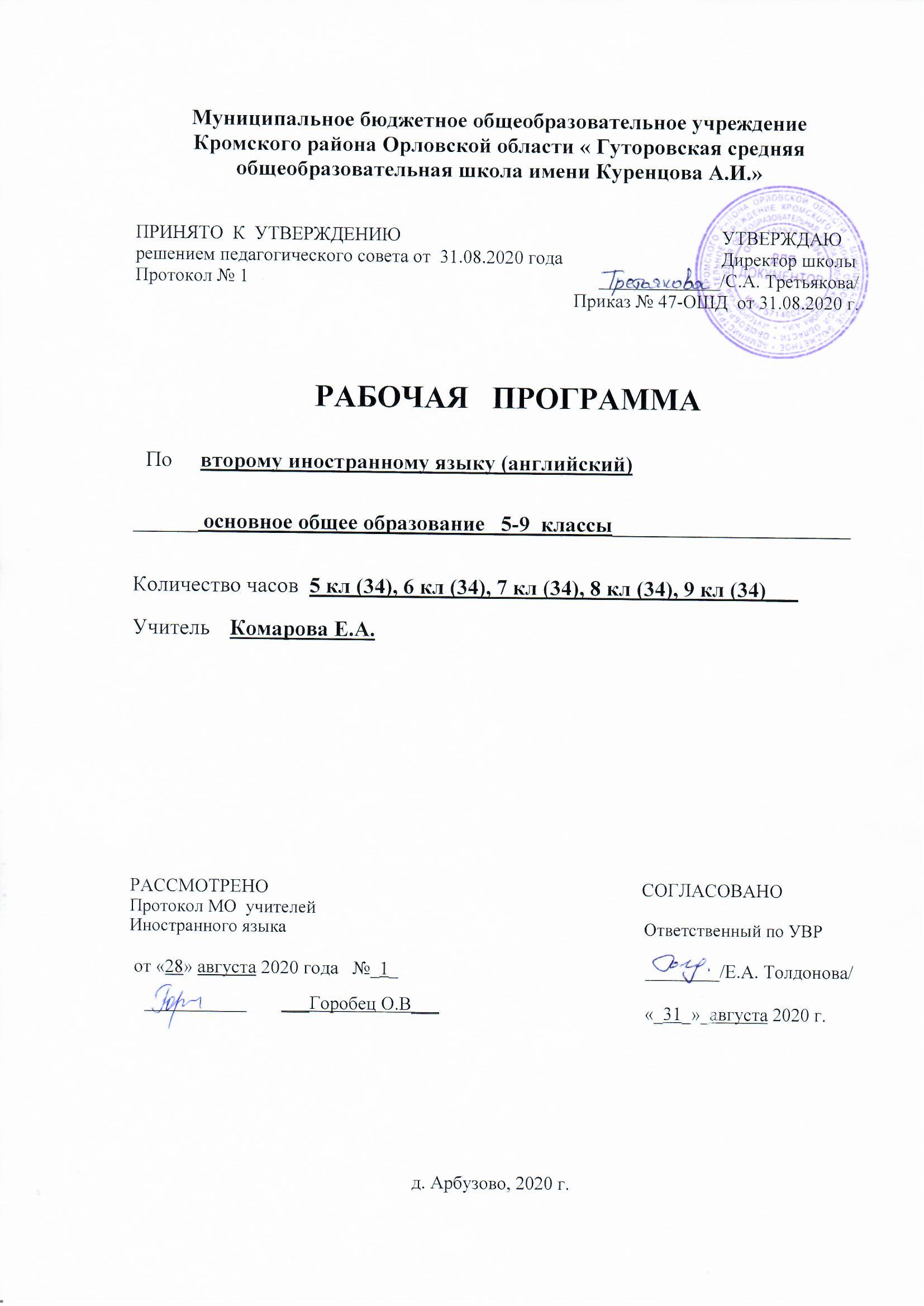 Федеральный государственный образовательный стандарт основного общего образования формулирует требования к результатам освоения основной образовательной программы в единстве личностных, метапредметных и предметных результатов. Достижение личностных результатов оценивается на качественном уровне (без отметки). Сформированность метапредметных и предметных умений оценивается в баллах по результатам текущего, тематического и итогового контроля, а также по результатам выполнения практических работ. Личностные результаты Одним из главных результатов обучения иностранному языку является готовность выпускников основной школы к самосовершенствованию в данном предмете, стремление продолжать его изучение и понимание того, какие возможности дает им иностранный язык в плане дальнейшего образования, будущей профессии, общего развития, другими словами, возможности самореализации. Кроме того, они должны осознавать, что иностранный язык позволяет совершенствовать речевую культуру в целом, что необходимо каждому взрослеющему и осваивающему новые социальные роли человеку. Особенно важным это представляется в современном открытом мире, где межкультурная и межэтническая коммуникация становится все более насущной для каждого. Хорошо известно, что средствами иностранного языка можно сформировать целый ряд важных личностных качеств. Так, например, изучение иностранного языка требует последовательных и регулярных усилий, постоянной тренировки, что способствует развитию таких качеств, как дисциплинированность, трудолюбие и целеустремленность. Множество творческих заданий, используемых при обучении языку, требуют определенной креативности, инициативы, проявления индивидуальности. С другой стороны, содержательная сторона предмета такова, что при обсуждении различных тем школьники касаются вопросов межличностных отношений, говорят о вечных ценностях и правильном поведении членов социума, о морали и нравственности. При этом целью становится не только обучение языку как таковому, но и развитие у школьников эмпатии, т. е. умения сочувствовать, сопереживать, ставить себя на место другого человека. Нигде, как на уроке иностранного языка, школьники не имеют возможности поговорить на тему о культуре других стран, культуре и различных аспектах жизни своей страны, что в идеале должно способствовать воспитанию толерантности и готовности вступить в диалог с представителями других культур. При этом учащиеся готовятся отстаивать свою гражданскую позицию, быть патриотами своей Родины и одновременно быть причастными к общечеловеческим проблемам, людьми, способными отстаивать гуманистические и демократические ценности, идентифицировать себя как представителя своей культуры, своего этноса, страны и мира в целом. В соответствии с  программой изучения иностранного языка предполагает достижение следующих личностных результатов: —формирование мотивации изучения иностранных языков и стремление к самосовершенствованию в образовательной области «Иностранный язык»; —осознание возможностей самореализации средствами иностранного языка; стремление к совершенствованию собственной речевой культуры в целом; формирование коммуникативной компетенции в межкультурной и межэтнической коммуникации; развитие таких качеств, как воля, целеустремленность, креативность, инициативность, эмпатия, трудолюбие, дисциплинированность; —формирование общекультурной и этнической идентичности как составляющих гражданской идентичности личности; —стремление к лучшему осознанию культуры своего народа и готовность содействовать ознакомлению с ней представителей других стран; толерантное отношение к проявлениям иной культуры, осознание себя гражданином своей страны и мира; —готовность отстаивать национальные и общечеловеческие (гуманистические, демократические) ценности, свою гражданскую позицию. Метапредметные результаты С помощью предмета «Иностранный язык» во время обучения в основной школе учащиеся развивают и шлифуют навыки и умения учебной и мыслительной деятельности, постепенно формирующиеся в процессе изучения всех школьных предметов. Среди прочих можно выделить умение работать с информацией, осуществлять ее поиск, анализ, обобщение, выделение главного и фиксацию. Всему этому на уроке иностранного языка учит постоянная работа с текстом устным и письменным. При работе с письменным текстом отрабатываются специальные навыки прогнозирования его содержания, выстраивания логической последовательности, умение выделять главное и опустить второстепенное и т.  п. Планируя свою монологическую и диалогическую речь, школьники учатся планировать свое речевое поведение в целом и применительно к различным жизненным ситуациям. Они учатся общаться, примеряя на себя различные социальные роли, и сотрудничать, работая в парах и небольших группах. В этом смысле потенциал предмета «Иностранный язык» особенно велик. И наконец, данный предмет, как и многие другие предметы школьной программы, способен постепенно научить школьника осуществлять самонаблюдение, самоконтроль и самооценку, а также оценку других участников коммуникации. При этом важно, чтобы критическая оценка работы другого человека выражалась корректно и доброжелательно, чтобы критика была конструктивной и строилась на принципах уважения человеческой личности.   В соответствии с программой основного общего образования изучение иностранного языка предполагает достижение следующих метапредметных результатов: — развитие умения планировать свое речевое и неречевое поведение; — развитие коммуникативной компетенции, включая умение взаимодействовать с окружающими, выполняя разные социальные роли; — развитие исследовательских учебных действий, включая навыки работы с информацией; поиск и выделение нужной информации, обобщение и фиксация информации;—развитие смыслового чтения, включая умение определять тему, прогнозировать содержание текста по заголовку/по ключевым словам, выделять основную мысль, главные факты, опуская второстепенные, устанавливать логическую последовательность основных фактов; —осуществление регулятивных действий самонаблюдения, самоконтроля, самооценки в процессе коммуникативной деятельности на иностранном языке; —формирование проектных умений: генерировать идеи;находить не одно, а несколько вариантов решения;выбирать наиболее рациональное решение;прогнозировать последствия того или иного решения;видеть новую проблему;готовить материал для проведения презентации в наглядной форме, используя для этого специально подготовленный продукт проектирования;работать с различными источниками информации;планировать работу, распределять обязанности среди участников проекта;собирать материал с помощью анкетирования, интервьюирования;оформлять результаты в виде материального продукта (реклама, брошюра, макет, описание экскурсионного тура, планшета и т. п.);сделать электронную презентацию. Предметные результаты включают освоенные обучающимися в ходе изучения учебного предмета специфические для данной предметной области умения, виды деятельности по получению нового знания в рамках учебного предмета, его преобразованию и применению в учебных, учебно-проектных ситуациях. Ожидается, что выпускники основной школы должны продемонстрировать следующие результаты освоения иностранного языка: А. В коммуникативной сфере. Речевая компетенция в следующих видах речевой деятельности: говорении — начинать, вести/поддерживать и заканчивать беседу в стандартных ситуациях общения, соблюдать нормы речевого этикета, при необходимости переспрашивая, уточняя; -расспрашивать собеседника и отвечать на его вопросы, высказывая свое мнение, просьбу, отвечать на предложения собеседника согласием, отказом, опираясь на изученную тематику и усвоенный лексико-грамматический материал; —рассказывать о себе, своей семье, друзьях, своих интересах и  планах на будущее, сообщать краткие сведения о своем городе/селе, своей стране и стране/странах изучаемого языка; —делать краткие сообщения, описывать события, явления (в рамках изученных тем), передавать основное содержание, основную мысль прочитанного или услышанного, выражать свое отношение к прочитанному /услышанному, давать краткую характеристику персонажей; аудировании —воспринимать на слух и полностью понимать речь учителя, одноклассников; —воспринимать на слух и понимать основное содержание несложных аутентичных аудио- и видеотекстов, относящихся к  разным коммуникативным типам речи (сообщение/рассказ/интервью); —воспринимать на слух и выборочно понимать с опорой на языковую догадку, контекст, краткие несложные аутентичные прагматические аудио- и видеотексты, выделяя значимую/ нужную/необходимую информацию; чтении —ориентироваться в иноязычном тексте; прогнозировать его содержание по заголовку; —читать аутентичные тексты разных жанров с пониманием основного содержания (определять тему, основную мысль; выделять главные факты, опуская второстепенные, устанавливать логическую последовательность основных фактов текста); —читать несложные аутентичные тексты разных стилей с полным и точным пониманием, используя различные приемы смысловой переработки текста (языковую догадку, анализ, выборочный перевод), а также справочные материалы; оценивать полученную информацию, выражать свое мнение; —читать текст с выборочным пониманием значимой/ нужной/ интересующей информации; письме —заполнять анкеты и формуляры; —писать поздравления, личные письма с опорой на образец с употреблением формул речевого этикета, принятых в стране/ странах изучаемого языка. В плане языковой компетенции выпускник основной школы должен знать/понимать: основные значения изученных лексических единиц (слов, словосочетаний); основные способы словообразования (аффиксация, словосложение, конверсия); явления многозначности лексических единиц английского языка, синонимии, антонимии и лексической сочетаемости; особенности структуры простых и сложных предложений английского языка; интонацию различных коммуникативных типов предложения; признаки изученных грамматических явлений (видо-временных форм глаголов и их эквивалентов, модальных глаголов и их эквивалентов; артиклей, существительных, степеней сравнения прилагательных и наречий, местоимений, числительных, предлогов); ◾ основные различия систем английского и русского языков. Кроме того, школьники должныприменять правила написания слов, изученных в основной школе;  адекватно произносить и различать на слух звуки английского языка, соблюдать правила ударения в словах и фразах;  соблюдать ритмико-интонационные особенности предложений различных коммуникативных типов, правильно членить предложение на смысловые группы. В отношении социокультурной компетенции от выпускников требуется:знание национально-культурных особенностей речевого и неречевого поведения в своей стране и странах изучаемого языка, применение этих знаний в различных ситуациях формального и неформального межличностного и межкультурного общения; умение распознавать и употреблять в устной и письменной речи основные нормы речевого этикета (реплики-клише, наиболее распространенную оценочную лексику), принятые в странах изучаемого языка в различных ситуациях формального и неформального общения;знание употребительной фоновой лексики и реалий страны/ стран изучаемого языка, некоторых распространенных образцов фольклора (пословицы, поговорки, скороговорки, сказки, стихи); знакомство с образцами художественной, публицистической и научно-популярной литературы;наличие представления об особенностях образа жизни, быта, культуры стран изучаемого языка (всемирно известных достопримечательностях, выдающихся людях и их вкладе в мировую культуру);наличие представления о сходстве и различиях в традициях своей страны и стран изучаемого языка;понимание роли владения иностранными языками в современном мире.В результате формирования компенсаторной компетенции выпускники основной школы должны научиться выходить из затруднительного положения в условиях дефицита языковых средств в процессе приема и передачи информации за счет умения:пользоваться языковой и контекстуальной догадкой (интернациональные слова, словообразовательный анализ, вычленение ключевых слов текста);прогнозировать основное содержание текста по заголовку или выборочному чтению отдельных абзацев текста;использовать текстовые опоры различного рода (подзаголовки, таблицы, картинки, фотографии, шрифтовые выделения, комментарии, подстрочные ссылки);игнорировать незнакомую лексику, реалии, грамматические явления, не влияющие на понимание основного содержания текста;задавать вопрос, переспрашивать с целью уточнения отдельных неизвестных языковых явлений в тексте;использовать перифраз, синонимические средства, словарные замены, жесты, мимику. Б.  В познавательной сфере (учебно-познавательная компетенция) происходит дальнейшее совершенствование и развитие универсальных учебных действий (УУД) и специальных учебных умений (СУУ). Универсальные учебные действия (общеучебные умения):           регулятивные:определять цель учебной деятельности возможно с помощью учителя и самостоятельно искать средства ее осуществления; обнаруживать и формулировать учебную проблему совместно с учителем, выбирать тему проекта в ходе «мозгового штурма» под руководством учителя; составлять план выполнения задачи, проекта в группе под руководством учителя; оценивать ход и результаты выполнения задачи, проекта; критически анализировать успехи и недостатки проделанной работы. познавательные: самостоятельно находить и отбирать для решения учебной задачи необходимые словари, энциклопедии, справочники, информацию из Интернета;  выполнять универсальные логические действия: —анализ (выделение признаков), —синтез (составление целого из частей, в том числе с самостоятельным достраиванием), —выбирать основания для сравнения, классификации объектов, —устанавливать аналогии и причинно-следственные связи, —выстраивать логическую цепь рассуждений, —относить объекты к известным понятиям; преобразовывать информацию из одной формы в другую: —обобщать информацию в виде таблиц, схем, опорного конспекта,—составлять простой план текста (в виде ключевых слов, вопросов); коммуникативные:четко и ясно выражать свои мысли;отстаивать свою точку зрения, аргументировать ее;учиться критично относиться к собственному мнению;слушать других, принимать другую точку зрения, быть готовым изменить свою;организовывать учебное взаимодействие в группе (распределять роли, договариваться друг с другом);Специальные учебные умения:сравнивать явления русского и английского языков на уровне отдельных грамматических явлений, слов, словосочетаний и предложений;владеть различными стратегиями чтения и аудирования в зависимости от поставленной речевой задачи (читать/слушать текст с разной глубиной понимания);ориентироваться в иноязычном печатном и аудиотексте, кратко фиксировать содержание сообщений, составлять субъективные опоры для устного высказывания в виде ключевых слов, объединенных потенциальным контекстом, зачина, концовки, отдельных предложений;вычленять в тексте реалии, слова с культурным компонентом значения, анализировать их семантическую структуру, выделять культурный фон, сопоставлять его с культурным фоном аналогичного явления в родной культуре, выявлять сходства и различия и уметь объяснять эти различия иноязычному речевому партнеру или человеку, не владеющему иностранным языком;догадываться о значении слов на основе языковой и контекстуальной догадки, словообразовательных моделей;использовать выборочный перевод для уточнения понимания текста;узнавать грамматические явления в тексте на основе дифференцирующих признаков;действовать по образцу или аналогии при выполнении отдельных заданий и порождении речевого высказывания на изучаемом языке;пользоваться справочным материалом: грамматическими и лингвострановедческими справочниками, схемами и таблицами, двуязычными словарями, мультимедийными средствами;пользоваться поисковыми системами www. yahoo. com.www. ask.com, www.wikipedia.ru и др.; находить нужную информацию, обобщать и делать выписки для дальнейшего использования в процессе общения на уроке, при написании эссе, сочинений, при подготовке проектов;овладевать необходимыми для дальнейшего самостоятельного изучения английского языка способами и приемами. В. В ценностно-ориентационной сфере:представление о языке как средстве выражения чувств, эмоций, основе культуры мышления;достижение взаимопонимания в процессе устного и письменного общения с носителями иностранного языка, установления межличностных и межкультурных контактов в доступных пределах;представление о целостном полиязычном, поликультурном мире, осознание места и роли родного и иностранных языков в этом мире как средства общения, познания, самореализации и социальной адаптации; ◾ приобщение к ценностям мировой культуры как через источники информации на иностранном языке (в том числе мультимедийные), так и через непосредственное участие в школьных обменах, туристических поездках, молодежных форумах. Г. В эстетической сфере: владение элементарными средствами выражения чувств и эмоций на иностранном языке;  стремление к знакомству с образцами художественного творчества на иностранном языке и средствами иностранного языка; развитие чувства прекрасного в процессе обсуждения современных тенденций в живописи, музыке, литературе. Д. В трудовой и физической сферах: умение рационально планировать свой учебный труд; умение работать в соответствии с намеченны2.Содержание учебного курса             Обучение английскому языку с помощью «Нового курса английского языка для российских школ» делится на три основных этапа.             Первый, начальный этап включает в себя обучение в 5—6 классах, второй — в 7—8 классах и завершающий, третий этап охватывает 9 класс. Каждый из этапов имеет свои особенности.            На первом этапе происходит формирование произносительных, лексических,грамматических навыков на базе достаточно ограниченного лексического и грамматического материала. Лексика преимущественно носит конкретный характер. Значительное место занимает работа над артикуляцией звуков, звукосочетаний, интонационных моделей утверждения, общего и специального вопросов. В процессе формирования навыков происходит становление механизмов восприятия и порождения речи в процессе решения простых речевых задач — запрос и сообщение информации, подтверждение, побуждение.           Наряду с лексическими и грамматическими навыками аудирования и говорения формируются навыки чтения и письма. Большое внимание уделяется формированию навыков техники чтения, обучению правилам чтения. В процессе обучения письму акцент в основном делается на его технической стороне  — обучении графике слов и их орфографии.          Таким образом, в 5—6 классах закладываются основы практического владения языком в различных видах речевой деятельности. Учащиеся получают первые представления о странах изучаемого языка, овладевают базовыми учебными навыками, приемами работы с учебником, рабочей тетрадью, аудиозаписью, приемами работы в парах, группах, фронтальной устной тренировки в достаточно быстром темпе.         Основной целью следующего этапа (7—8 классы) является более целенаправленное развитие коммуникативной компетенции у учащихся. При этом больше внимания уделяется обучению устной речи в ее монологической и диалогической формах. Также значительно расширяется круг ситуаций речевого общения. От разговора о вещах, которые касаются их непосредственно (семья, школа, друзья и  т.  п.), ученики переходят к темам более общего характера (путешествия, различные города и страны, экология и пр.). Постепенно школьники начинают самостоятельно продуцировать свои высказывания, идет целенаправленная работа над речевыми клише. Значительно обогащается словарный запас учащихся, причем конкретная лексика постепенно начинает уступать место словам, выражающим абстрактные понятия. Кроме того, на втором этапе от учеников требуется более осознанный подход к изучению грамматики, при котором они не только работают по готовым моделям, но и анализируют грамматические явления английского языка, самостоятельно применяют правила для создания высказывания. На втором этапе получают дальнейшее развитие умения аудирования, чтения и письма. Значительно увеличивается объем прочитанного или прослушанного текста. Происходит овладение умениями восприятия и понимания связного текста небольшого объема, а не отдельных фраз, как это имело место прежде. При обучении чтению начинают выделяться три вида чтения — ознакомительное, изучающее и просмотровое. На данном этапе получает значительное развитие социокультурная компетенция учащихся. Учащиеся приобретают разносторонние знания о странах изучаемого языка.              Третий этап обучения (9 класс), с одной стороны, закрепляет и совершенствует полученные ранее навыки, а с другой — является новым шагом в изучении языка. Ситуации речевого общения на этом этапе носят глобальный характер (средства массовой информации, книги и периодика, наука и техника, жизнь и проблемы подростков, выбор профессии). Обучение устной речи проводится в ситуациях общения, предполагающих дискуссию и обмен мнениями. Таким образом, коммуникативная компетенция учащихся переходит на качественно иной уровень. Продолжается работа над диалогической речью с особым акцентом на этику общения, выраженную в языке. Более разнообразные формы приобретает работа с лексикой: большое внимание на этом этапе уделяется вопросам словообразования, синонимии, антонимии, фразовым глаголам, стилистической дифференциации лексики, национально-маркированной лексике, лексическим единицам, представляющим определенные трудности для учащихся. На третьем этапе формируются достаточно прочные представления о закономерностях функционирования английского языка; в центре внимания оказываются сложные грамматические структуры пассивного залога, неличных форм глагола, а также формирование представления о политкорректности и ее проявлениях в речи. Работа над чтением четко разделяется по трем различным направлениям, соответствующим видам чтения, тексты носят исключительно аутентичный характер, и они весьма объемны. То же можно сказать и о текстах на аудирование, которые на данном этапе значительно усложняются и увеличиваются в объеме. Значительное изменение на третьем этапе претерпевает работа над письменной речью. Именно здесь ведется последовательная работа над творческим письмом, начиная с техники написания параграфа, записки и заканчивая написанием открытки или письма личного характера.            На данном этапе становится реальной предпрофильная ориентация школьников средствами изучаемого языка за счет расширения тематики общения, выполнения проектных заданий, которые могут иметь определенную профессиональную направленность.          Важной отличительной особенностью третьего этапа является активная подготовка школьников к единому государственному экзамену.           На всех этапах обучения английскому языку преследуются развивающие, образовательные и воспитательные цели. Важнейшими из них являются формирование интеллектуальных и творческих способностей учащихся, развитие интереса к филологии, а также развитие языковой и контекстуальной догадки, чувства языка. Происходит дальнейшее расширение представлений школьников об окружающем мире — природе и человеческом обществе, науке, культуре, языке; учащиеся развиваются как личности и как члены общества, в них воспитывается уважительное отношение и толерантность к представителям других культур, ответственность, положительное отношение к предмету, учителям и одноклассникам как партнерам общения.          Предметное содержание речи в стандарте определяется перечислением ситуаций социально-бытовой, учебно-трудовой и социально-культурной сфер общения в рамках следующей тематики. 1. Мои друзья и я. Межличностные отношения в семье, с друзьями. Решение конфликтных ситуаций. Внешность и черты характера человека. 2. Досуг и увлечения (спорт, музыка, чтение, посещение дискотеки, кафе, клуба). Молодежная мода. Карманные деньги. Покупки. Переписка. Путешествия и другие виды отдыха. 3. Школьное образование. Изучаемые предметы и отношение к ним. Школьная жизнь. Каникулы. Переписка с зарубежными сверстниками, международные обмены. 4. Профессии в современном мире. Проблема выбора профессии. Роль иностранного языка в планах на будущее. 5. Родная страна и страны изучаемого языка. Их географическое положение, климат, погода, природа (флора и фауна), столицы, города и села, транспорт, достопримечательности. 6. Природа и проблемы экологии и защиты окружающей среды. Глобальные проблемы современности. Здоровый образ жизни: режим труда и отдыха, спорт, правильное питание, отказ от вредных привычек. 7. Выдающиеся люди и их вклад в науку и мировую культуру. Люди, технический прогресс. Средства массовой информации. Страницы истории. Культурные особенности родной страны и стран изучаемого языка (национальные праздники, знаменательные даты, традиции и обычаи).          Указанные сферы общения предлагаются учащимся на протяжении пяти лет обучения с определенной цикличностью.  Тематика знакомых учебных ситуаций варьируется, расширяется, углубляется, однако на каждом новом этапе обучения учащиеся знакомятся с неизвестными им ранее учебными ситуациями.           Предлагаемые ситуации являются конкретной реализацией заданного стандартом содержания образования по английскому языку. Первый этап обучения 5—6 классы Предметное содержание речи 1. Приветствие и знакомство. 2. Мир вокруг нас. 3. Я, моя семья, мои друзья, возраст. Мои любимые домашние животные. Взаимоотношения в семье.4. Мой дом, моя квартира, моя комната. 5. Моя школа, школьные принадлежности, учебные предметы. 6. Мой день. 7. Еда. 8. Времена года, погода, одежда. 9. Города и страны. 10. Время. 11. Цвет вокруг нас. Качественные характеристики предметов. 12. Празднование дня рождения. Описание внешности. Дни недели. 13. Досуг и увлечения. Занятия спортом. 14. Каникулы, путешествия. 15. Профессии. Второй этап обучения 7—8 классы Предметное содержание речи В 7—8  классах обучающиеся частично возвращаются к уже знакомой тематике, однако предлагаемый на данном этапе ракурс рассмотрения темы, анализ и обсуждение проблем в рамках учебных ситуаций значительно видоизменены и расширены. 1. Путешествие по России и за рубежом. (Travelling in Russia and Abroad.) 2. Внешность. (The Way We Look.) Молодежная мода. Покупки. Здоровый образ жизни. (Keeping Fit.) 3. Школьное образование. Изучаемые предметы. (In and out of School.) 4. Страны изучаемого языка: Великобритания и США. (Visiting Britain. Traditions, Holidays, Festivals. Visiting the USA.) 5. Природа. Проблемы экологии. (It’s a Beautiful World. The ABC of Ecology. Living Things around Us.) 6. Человек и его профессия. (Biography.) 7. Английский  — язык международного общения. (Global Language.) 8. Музыка, кино, театр. (Our Favourite Pastimes.) Третий этап обучения 9 класс Предметное содержание речи 1.  Средства массовой информации. (Mass Media: Television. The Printed Page: Books, Magazines, Newspapers.) 2. Технический прогресс. (Science and Technology.) 3. Проблемы молодежи. (Teenagers: Their Life and Problems.) 4. Проблема выбора профессии. (Your Future Life and Career.)Тематическое планирование 5 класс (первый год обучения)Тематическое планирование 6класс (второй год обучения)Тематическое планирование 7 класс (второй год обучения)Тематическое планирование 8класс (второй год обучения)Тематическое планирование 9класс (второй год обучения)№ урокаТема урокаКол-во уроков1Знакомство12Фразы приветствия13Структура «What is your name?»14Диалог "Знакомство». Буквы Ff, Pp, Vv, Ww.15Вопросительная конструкция: Как тебя зовут? Буквы Hh, Jj, Zz, Ii.16Счет от 1 до 10. Диалог "Знакомство".17Английские имена и фамилии. Буквы Rr, Cc, Xx.18Буква Oo в закрытом слоге. Этикет общения при встрече и прощании19Буквы Uu в закрытом слоге110Буквосочетание ee.111Структура "Я вижу..." Модальный глагол can.112Местоимение it для обозначения неодушевленных предметов113Личные местоимения ед. ч.114Чтение буквы Aa в закрытом слоге. Члены семьи.115Отрицательные и вопросительные предложения с глаголом-связкой «is»116Мир вокруг меня. Союз and.117Буквосочетание ch. Запрос информации о собеседнике118Альтернативные вопросы. Название предмета и его характеристика.119Вопросительная конструкция. Что это такое? Буквосочетание or, ar.120Буква Qq. Буквосочетание qu. Что я вижу и что мне нравится.121Кто это? Краткие ответы: да, нет.122Выражение согласия/ несогласия в диалоге-расспросе123Названия профессий124Буквы Aa, Ee в открытом и закрытом слоге. Числительные от 1 до 12.125Предлоги места.126Буква Oo в открытом слоге. Артикль a (an).127Предметы и их качество.128Глагол have has настоящего простого времени129Глагол-связка to be. Чтение сокращенных форм.130Структура: откуда ты? Буквосочетание gh.131Буквосочетание th. Числительные от 13 до 20132Конструкция «Сколько тебе лет?»133Буквы Ii ,Yy в открытом слоге.134Обобщающее повторение. 1№ урокаТема урокаКол-во уроков1Джон Баркер и его домашние питомцы.2Модальный глагол СAN.13Что я умею и не умею делать14Познакомьтесь с Джоном Баркером.15Вкусы и занятия подростков.  16Мне нравиться/ не очень нравиться.17Контрольная работа №1 (входная)18Познакомьтесь с моей семьёй.19Семейное древо.110Королевская семья.111Семья Баркеров.112Спорт в нашей жизни.113Дома.114Что? Где? Когда?115Утро и день Джона.116Обычные занятия людей.117Который час?118Сколько?119Закрепление временных конструкций в речи120Часы.121Повторение раздела122В доме.123В доме и около дома.124Предлоги места.125Где ты живёшь?126У англичанина дома.127Джон ходит в школу.128Расположение предметов в пространстве.129Описание классной комнаты.130Моя новая школа.131Настоящее длительное время.132В школе. Моя школа133Занятия людей в настоящий момент времени. 134Обобщающее повторение изученного материала№ урокаТема урокаКол-во уроков1Джон Баркер и его домашние питомцы.2Модальный глагол СAN.13Что я умею и не умею делать14Познакомьтесь с Джоном Баркером.15Мой сын Джон.16Вкусы и занятия подростков.  17Мне нравиться/ не очень нравиться.18Контрольная работа №1 (входная)19Познакомьтесь с моей семьёй.110Семейное древо.111Королевская семья.112Семья Баркеров.113Спорт в нашей жизни.114Дома.115Что? Где? Когда?116Утро и день Джона.117Обычные занятия людей.118Который час?119Сколько?120Закрепление временных конструкций в речи121Часы.122Повторение раздела123В доме.124В доме и около дома.125Предлоги места.126Где ты живёшь?127У англичанина дома.128Джон ходит в школу.129Расположение предметов в пространстве.130Описание классной комнаты.131Моя новая школа.132Настоящее длительное время.133В школе. Моя школа134Занятия людей в настоящий момент времени. № урокаТема урокаКол-во уроков1Джон Баркер и его домашние питомцы.2Модальный глагол СAN.13Что я умею и не умею делать14Познакомьтесь с Джоном Баркером.15Мой сын Джон.16Вкусы и занятия подростков.  17Мне нравиться/ не очень нравиться.18Контрольная работа №1 (входная)19Познакомьтесь с моей семьёй.110Семейное древо.111Королевская семья.112Семья Баркеров.113Спорт в нашей жизни.114Дома.115Что? Где? Когда?116Утро и день Джона.117Обычные занятия людей.118Который час?119Сколько?120Закрепление временных конструкций в речи121Часы.122Повторение раздела123В доме.124В доме и около дома.125Предлоги места.126Где ты живёшь?127У англичанина дома.128Джон ходит в школу.129Расположение предметов в пространстве.130Описание классной комнаты.131Моя новая школа.132Настоящее длительное время.133В школе. Моя школа134Занятия людей в настоящий момент времени. № урокаТема урокаКол-во уроков1Джон Баркер и его домашние питомцы.2Модальный глагол СAN.13Что я умею и не умею делать14Познакомьтесь с Джоном Баркером.15Мой сын Джон.16Вкусы и занятия подростков.  17Мне нравиться/ не очень нравиться.18Контрольная работа №1 (входная)19Познакомьтесь с моей семьёй.110Семейное древо.111Королевская семья.112Семья Баркеров.113Спорт в нашей жизни.114Дома.115Что? Где? Когда?116Утро и день Джона.117Обычные занятия людей.118Который час?119Сколько?120Закрепление временных конструкций в речи121Часы.122Повторение раздела123В доме.124В доме и около дома.125Предлоги места.126Где ты живёшь?127У англичанина дома.128Джон ходит в школу.129Расположение предметов в пространстве.130Описание классной комнаты.131Моя новая школа.132Настоящее длительное время.133В школе. Моя школа134Занятия людей в настоящий момент времени. 